                        VYÚČTOVÁNÍ ODMĚNY ROZHODČÍHO (DELEGÁTA) FAČR
                             (příloha papírového Zápisu o utkání mimo soutěže vedené v informačním systému FAČR)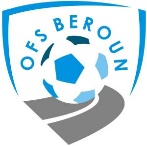 Jméno a příjmení:   . . . . . . . . . . . . . . . . . . . . . . . . . . . . . . . . . . . . . . . . . . . . . . . . . . . . . . . . . . . .
ID (FAČR):   . . . . . . . . . . . . . . . . . . . . . . . . . . . . .
Adresa trvalého bydliště:   . . . . . . . . . . . . . . . . . . . . . . . . . . . . . . . . . . . . . . . . . . . . . . . . . . . . . .  PSČ:   . . . . . . . .

 *  Přátelské utkání :	
Datum:   . . . . . . . . . . . . . . . . . . . .	Čas:   . . . . . . . . . . . . .
Hřiště (stadion):   . . . . . . . . . . . . . . . . . . . . . . . . . . . . . . . . . . .
Věková kategorie:   . . . . . . . . . . . . . . . . . . . . . . . . . . . . . . .
DOMÁCÍ :   . . . . . . . . . . . . . . . . . . . . . . . . . . . . . . . . . . . . . . . .	
HOSTÉ :   . . . . . . . . . . . . . . . . . . . . . . . . . . . . . . . . . . . . . . . . .	
□ ROZHODČÍ  □ ASISTENT  □ DELEGÁT                              zakřížkujte jednu z variant
 *  Turnajové utkání :	
Datum:   . . . . . . . . . . . . . . . . . . . .	Čas:   . . . . . . . . . . . . .
Hřiště (stadion):   . . . . . . . . . . . . . . . . . . . . . . . . . . . . . . . . . . 
Věková kategorie:   . . . . . . . . . . . . . . . . . . . . . . . . . . . . . . .
POČET ZÁPASŮ CELKEM:   . . . . . . . . . . . . . . . . . . . . . .	                           specifikaci své role v turnaji uveďte níže
□ ROZHODČÍ  □ ASISTENT  □ DELEGÁT       do políčka uveďte počet (!) zápasů konkrétně Vyúčtování nákladů :PAUŠÁLNÍ ODMĚNA   -  zápas(y)  -  dle aktuálního sazebníku FAČR  -  Celkem:  . . . . . . . . . . . . . . Kč

DOPRAVNÉ   -  sazba: 5,- Kč / km
Z:  . . . . . . . . . . . . . . . . . . . . . . . . . . . . . . . . . . . . . .      DO:  . . . . . . . . . . . . . . . . . . . . . . . . . . . . . . . . . . . . .   (a zpět)
RZ vozidla:  . . . . . . . . . . . . . . . . . . .    Celkem km:  . . . . . . . . . . . . . . . . . . .     Celkem:  . . . . . . . . . . . . . . Kč

JINÉ  -  veřejný dopravní prostředek (uveďte např. vlak / BUS + přiložte jízdenku):  . . . . . . . . . . . . . . . . . . . . . . . . . . .CELKEM  (paušální odměna + dopravné):. . . . . . . . . . . . . . Kč.…
……Podpis účtovatele (rozhodčí / delegát):     ………………………….Odměňovaný byl seznámen s tím, že odměna podléhá dani podle §7, odst. 2, písm. b) zákona č. 586/1992 Sb.,
o daních z příjmů a že příjemce je povinen sám ji přiznat.
 VYPLÁCÍ KLUB   /orgán/ :   . . . . . . . . . . . . . . . . . . . . . . . . . . . . . . . . . . . . . . . . . . . . . . . . . . . . . . . . . . . . . . . . . . . . . .  
Jméno a příjmení:   . . . . . . . . . . . . . . . . . . . . . . . . . . . . . . . . .                      Podpis . . . . . . . . . . . . . . . . . . . . . . . . .

*) nehodící se škrtněte